12. Powstanie i podboje starożytnego Rzymu					ZAKRES PODSTAWOWYImię i nazwisko …………………………………………………		Klasa ……………	Grupa A1. Ułóż wydarzenia w odpowiedniej kolejności, wpisując numery od 1 do 6.…… zakończenie II wojny punickiej 			…… zajęcie przez Rzym Sycylii, Korsyki, Sardynii…… bitwa pod Kannami					…… opanowanie Italii przez Rzymian…… zdobycie Kartaginy					…… powstanie miasta Rzym2. Wymień 3 skutki podbojów rzymskich.………………………………………………………………………………………………………………………………………………………………………………………………………………………………………………………………………………………………………………………………………………………………………………………………………3. Oceń prawdziwość zdań, zaznaczając odpowiednio literę P (prawda) lub F (fałsz).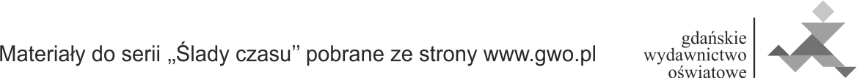 Imię i nazwisko …………………………………………………		Klasa ……………	Grupa B1. Ułóż wydarzenia w odpowiedniej kolejności, wpisując numery od 1 do 6.…… zakończenie III wojny punickiej 			…… zajęcie przez Rzym Sycylii, Korsyki, Sardynii…… bitwa pod Kannami					…… wojna z władcą Epiru…… bitwa pod Zamą 					…… powstanie miasta Rzym2. Wymień 3 skutki podbojów rzymskich. ………………………………………………………………………………………………………………………………………………………………………………………………………………………………………………………………………………………………………………………………………………………………………………………………………3. Oceń prawdziwość zdań, zaznaczając odpowiednio literę P (prawda) lub F (fałsz).12. Powstanie i podboje starożytnego RzymuZakres podstawowy. Model odpowiedziZgodnie z legendą starożytny Rzym założyli potomkowie Eneasza – bliźnięta Romulus i Remus.	P / FPodstawową jednostką armii rzymskiej był legion, który dzielił się na mniejsze jednostki taktyczne – kohorty i centurie.P / FW III w. p.n.e. Rzym rozpoczął trwający blisko 50 lat konflikt z Macedonią, propagując hasło wyzwolenia Macedończyków spod panowania Hellenów.P / FNajwiększy obszar Półwyspu Apenińskiego zamieszkiwali Etruskowie, którzy od X w. p.n.e. bardzo mocno oddziaływali na plemiona italskie pod względem kulturowym i politycznym.P / FZnakiem rozpoznawczym legionu, czyli podstawowej jednostki armii rzymskiej, był orzeł.P / FW 149 r. p.n.e. Rzymianie zdobyli Kartaginę, następnie zburzyli ją, a jej mieszkańców sprzedali w niewolę.P / FGRUPA AGRUPA AGRUPA AGRUPA ANrOdpowiedziPunktacjaPunktacja1.5 – zakończenie II w. punickiej 	3 – zajęcie przez Rzym Sycylii… 4 – bitwa pod Kannami		2 – opanowanie Italii przez Rzymian6 – zdobycie Kartaginy		1 – powstanie miasta Rzym1 punkt – za poprawne przyporządkowanie numerów 1 i 62 punkty – za poprawne przyporządkowanie wszystkich numerów0–2 punkty2.np. zdobycze terytorialne, nowe terytoria zaopatrywały Rzym w surowce naturalne, zboże, finanse (podatki), pozyskiwano stamtąd niewolników, powstało imperium różnorodne kulturowo i narodowościowo1 punkt za każdy poprawnie podany skutek0–3 punkty3.P, P, F1 punkt za każdą trafną ocenę prawdziwości zdania0–3 punktyRAZEMRAZEM8 punktów8 punktówGRUPA BGRUPA BGRUPA BGRUPA BNrOdpowiedziPunktacjaPunktacja1.6 – zakończenie III w. punickiej 	3 – zajęcie przez Rzym Sycylii…5 – bitwa pod Kannami		2 – wojna z władcą Epiru4 – bitwa pod Zamą		1 –  powstanie miasta Rzym1 punkt – za poprawne przyporządkowanie numerów 1 i 62 punkty – za poprawne przyporządkowanie wszystkich numerów0–2 punkty2.np. zdobycze terytorialne, nowe terytoria zaopatrywały Rzym w surowce naturalne, zboże, finanse (podatki), pozyskiwano stamtąd niewolników, powstało imperium różnorodne kulturowo i narodowościowo1 punkt za każdy poprawnie podany skutek0–3 punkty3.P, P, F1 punkt za każdą trafną ocenę prawdziwości zdania0–3 punktyRAZEMRAZEM8 punktów8 punktów